Bramingham Primary School  - Science Knowledge OrganiserBramingham Primary School  - Science Knowledge OrganiserTopic: Using Everyday MaterialsYear 2What should I already know?Objects are things that you can touch or see.  Objects are made from materials.  Some materials that objects are made from (e.g. glass, wood, plastic)  Some words to describe materials (e.g. shiny, soft, absorbent, rough)               Materials which are natural and which are man-madeVocabularyVocabularyabsorbent material that soaks up liquid a lotbendymoves easily into another shapebrickbaked clay used to build housesdullnot brightelastic a rubber material that stretches when you pull it and returns to its original size and shape when you let it gofabrics cloth or material such as cottonfoilsheets of metal as thin as paperglasshard transparent materialman-made things made by peoplemetalhard material such as iron, steel, gold natural things not made by peopleopaque you cannot see through itplasticlight manmade material  properties features of a materialpurposethe reason for something  recyclable waste or materials which can be used againrigidfirm or does not bend easilysquash pressed or crushed with such force that something loses its shapesuitable something that is suitable for a particular purpose or occasion is right or acceptable for ittransparent see throughtwistturn something to make a spiral shapeunsuitable does not have the right properties for the purposewaterproofdoes not let water pass through itwoodmaterial from treesWhat will I learn about materials?What will I learn about how suitable materials are for a particular use?Materials are used for different purposes based on their properties.  For example, wood is used to make furniture and floors.  Metal can be used to make coins, cans, cars and cutlery. Glass can used to make windows.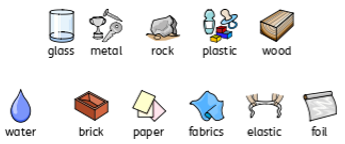 Glass can used to make windows because it is transparent. Rulers can be made from wood, plastic or rubber because these materials are smooth and can be cut straight.  Spoons are made from metal, because it is waterproof and can be cleaned easily.  They can also be made from plastic for children because plastic is light and it cannot hurt children’s growing teeth.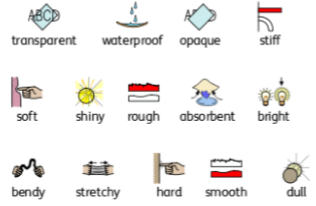 What will I learn about how to change the shape and size of materials?The shape and size of some materials can be changed when they are stretched, twisted, bent, squashed, cut, drilled.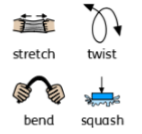 